Nr.__________/_____________DOMNULE DIRECTOR,Subsemnatul(a)_______________________________________________________________cu domiciliu stabil în ________________________________________________________________student(ă) la Universitatea „Alexandru Ioan Cuza” din Iași, Facultatea _________________________ ________________________________anul_____, vă rog să binevoiți a-mi aproba cazarea în unul din  căminele universității:Pot fi contactat(ă) la:  telefon mobil/fix________________________________________________                                     adresă e-mail___________________________________________________                Data     								        Semnătura  __________________                                                                                  ____________________*Vă rugăm să completați în căsuțele corespunzătoare căminelor, cu cifre de la 1÷4 principalele priorități de cazare. Exemplu:  Dacă doriți cu prioritate căminul C11, în căsuță veți trece cifra 1.                 Dacă a doua opțiune este căminul C4, în căsuță veți trece cifra 2,  ș.a.m.d. până la cifra 4. ✂----------------------------------------------------------------------------------------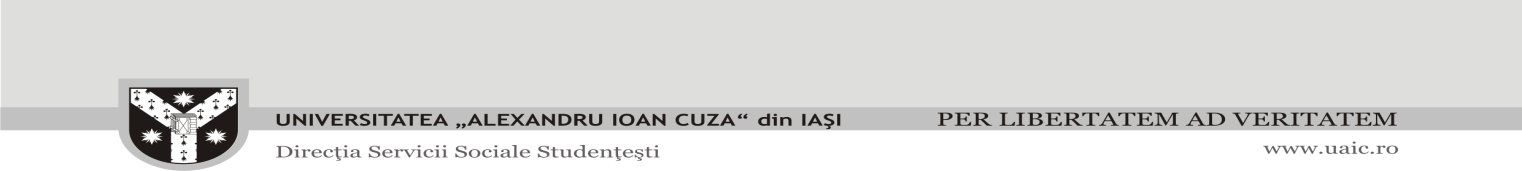 Cămine: C1,C2,C3     *Cămin C4Cămin C5Cămine: C6, C7, C8 Cămine: C10, C12, C13Cămin C11Se completează de către angajatul D.S.S.S.        Către,                   Facultatea ________________________________________________________       Vă rugăm să eliberați dispoziție de cazare conform cererii nr.______/___________studentului(ei)_________________________________________________________________________anul_____.Loc liber în căminul nr. _______, camera_____.                         Data                                                                                        Semnătura și ștampila            _______________                                                                                ___________________